Piątek – Temat: Pachnąco, kolorowo!Cele:*Podsumowanie wiadomości z całego tygodnia.*Dzieci poznają wiosenne kwiaty.*Rozwiązywanie zagadki o przebiśniegu .*Ćwiczymy znaki <,>,=.*Praca dodatkowa (sadzenie cebuli) *Przypominamy kolory.*Wykonujemy karty pracy .*Podsumowanie wiadomości z całego tygodnia.Czego dzieci dowiedziały się w tym tygodniu?OBSERWUJEMY  WIOSENNE KWIATY 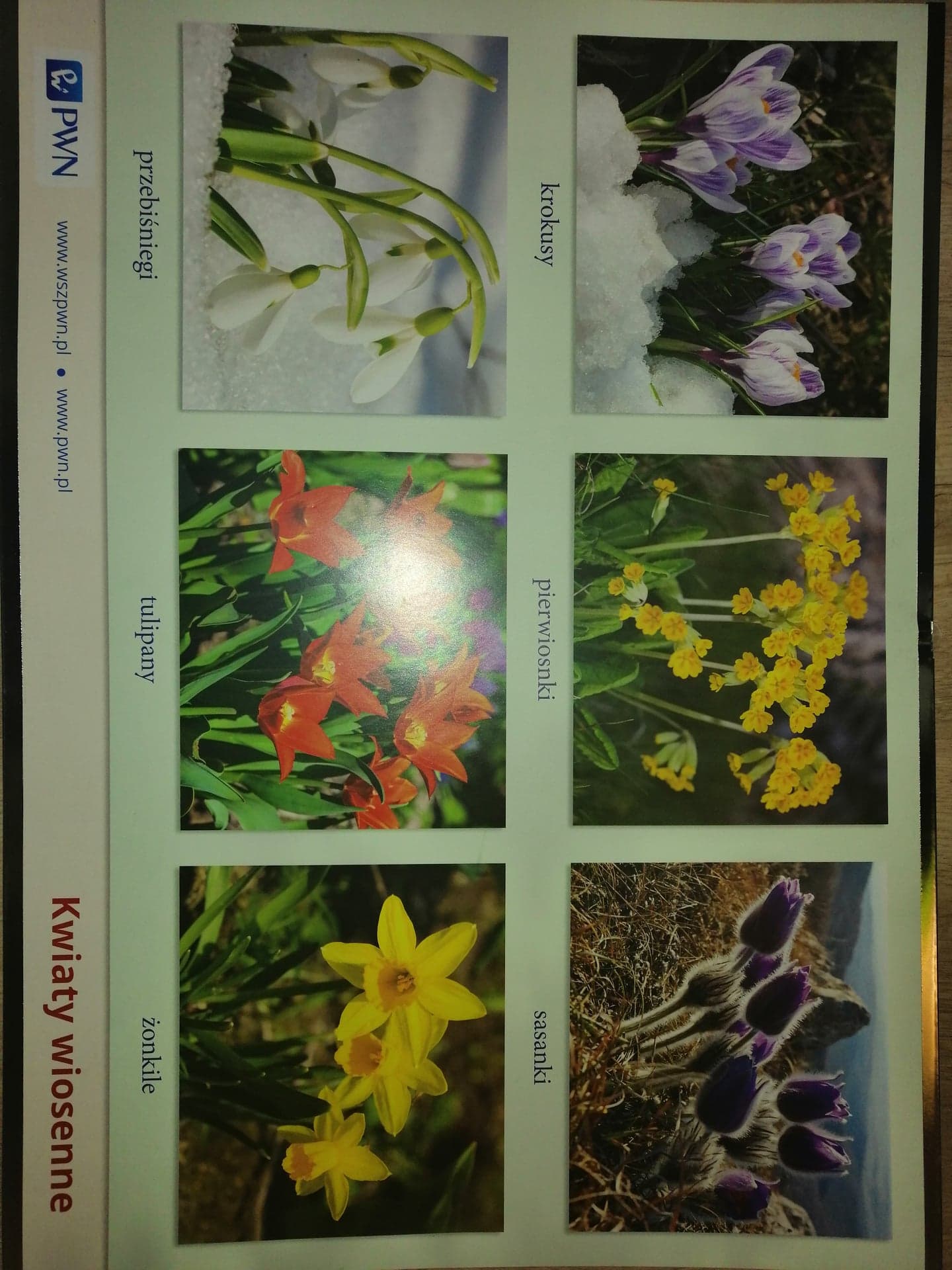 ROZMOWA NA TEMAT KWIATÓW .JAK WYGLĄDAJĄ ?DZIECI OPISUJĄ KWIATY.DZIELIMY NA SYLABY NAZWY WIOSENNYCH KWIATÓW .DZIELIMY NA GŁOSKI NAZWY WIOSENNYCH KWIATÓW.ZAGADKA: (przebiśnieg)Wkoło pełno śniegu,
a tu kwiatek mały
w listkach zielonych,
cały śnieżnobiały.Ćwiczymy znaki <,>,=.Praca dodatkowa (sadzenie cebuli) https://www.youtube.com/watch?v=2dj5BCY1OAcPowtarzamy kolory: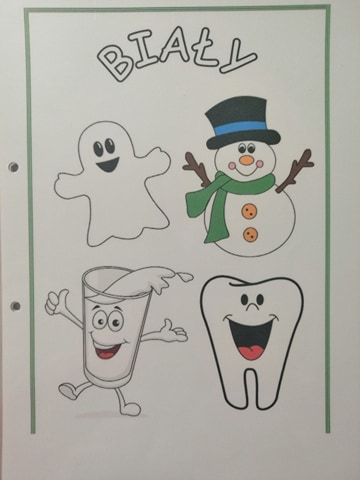 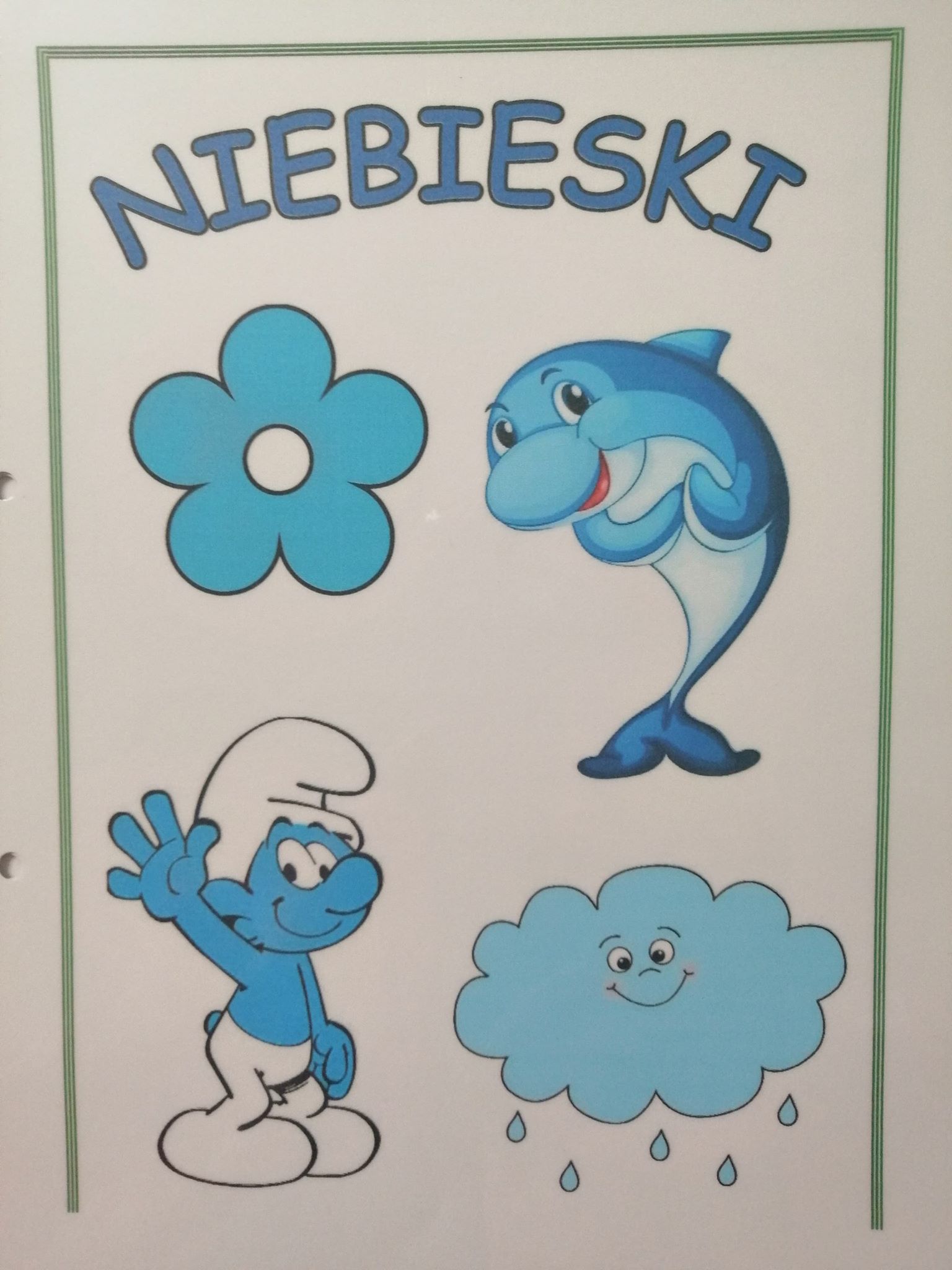 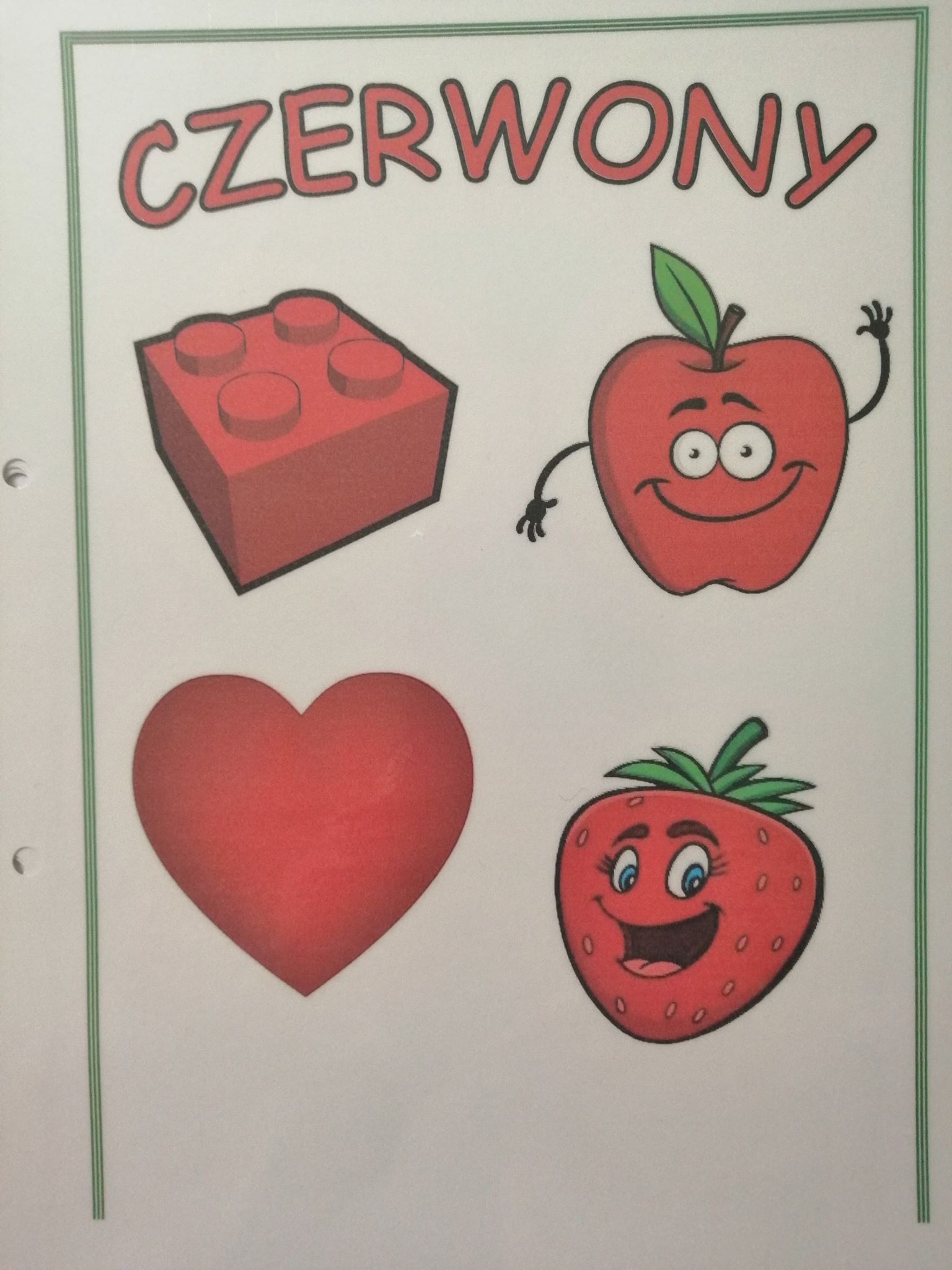 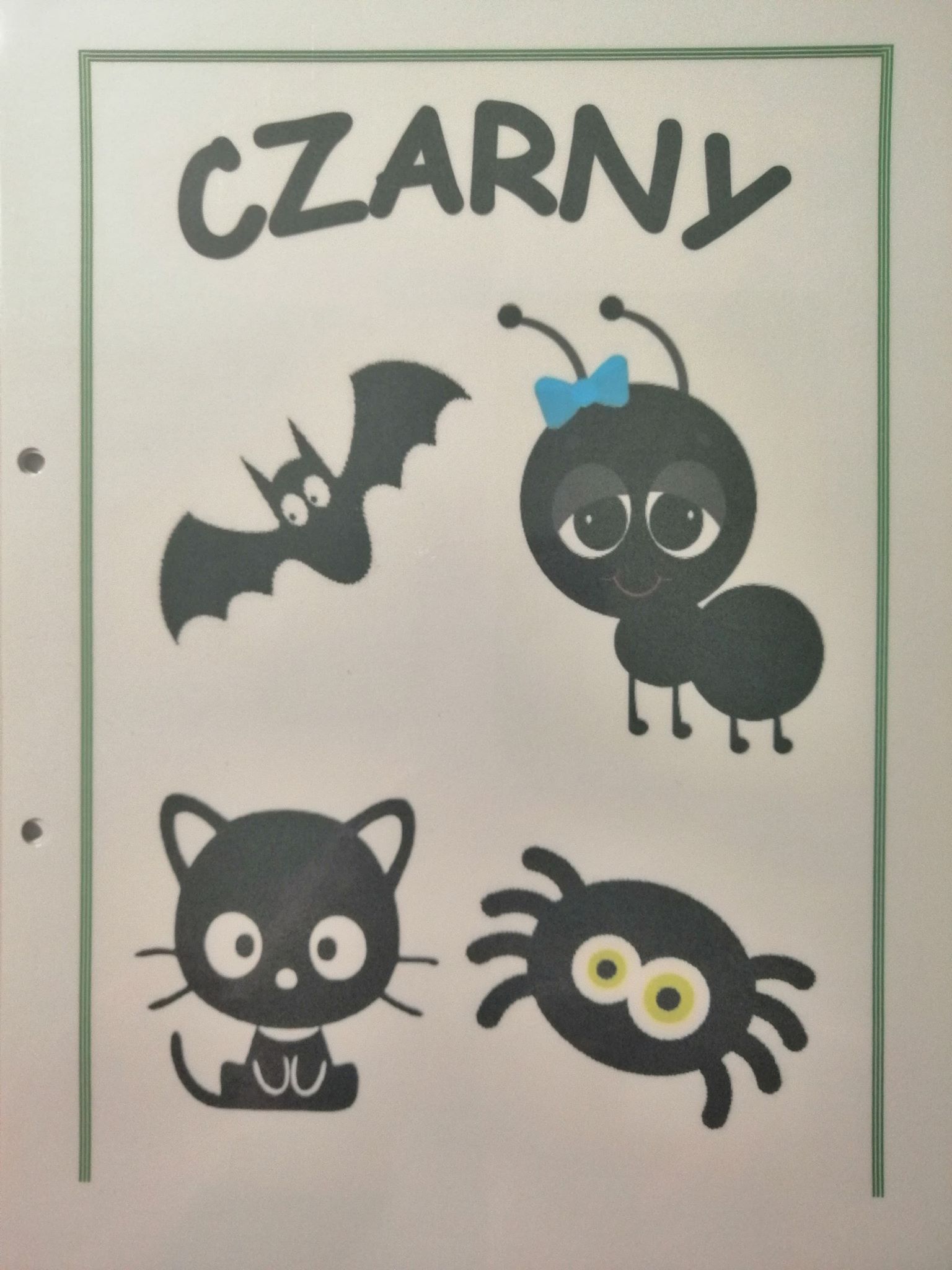 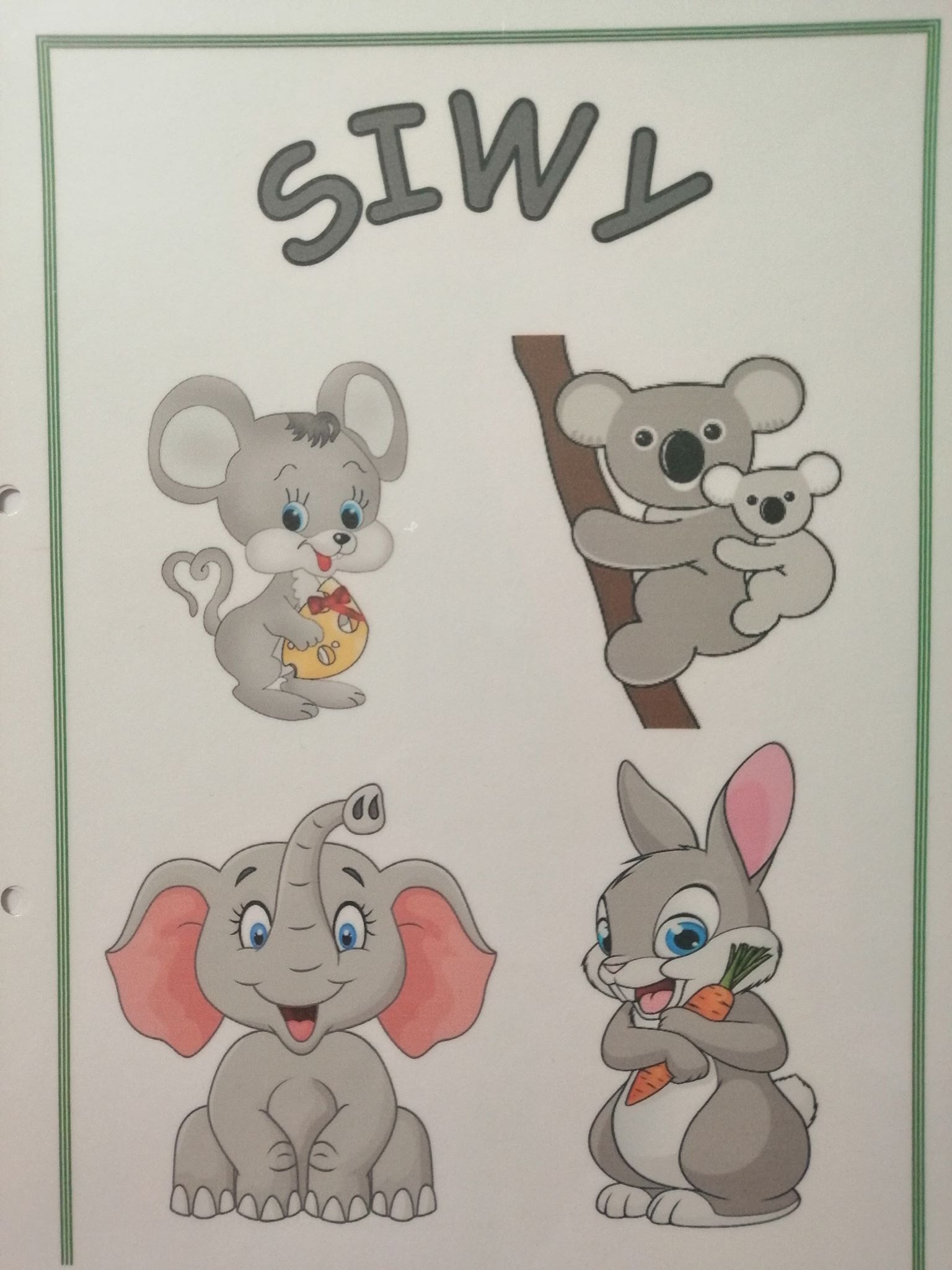 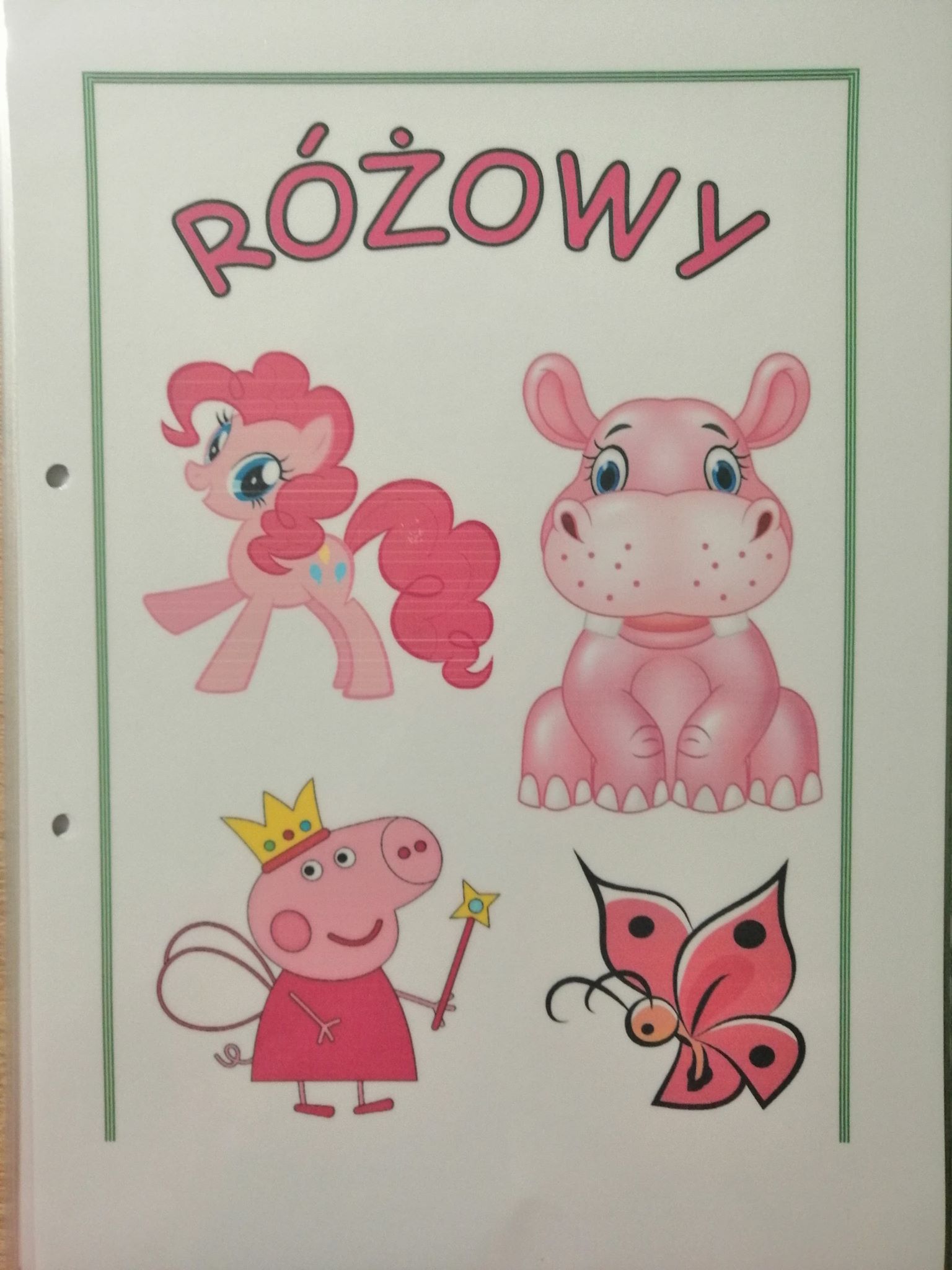 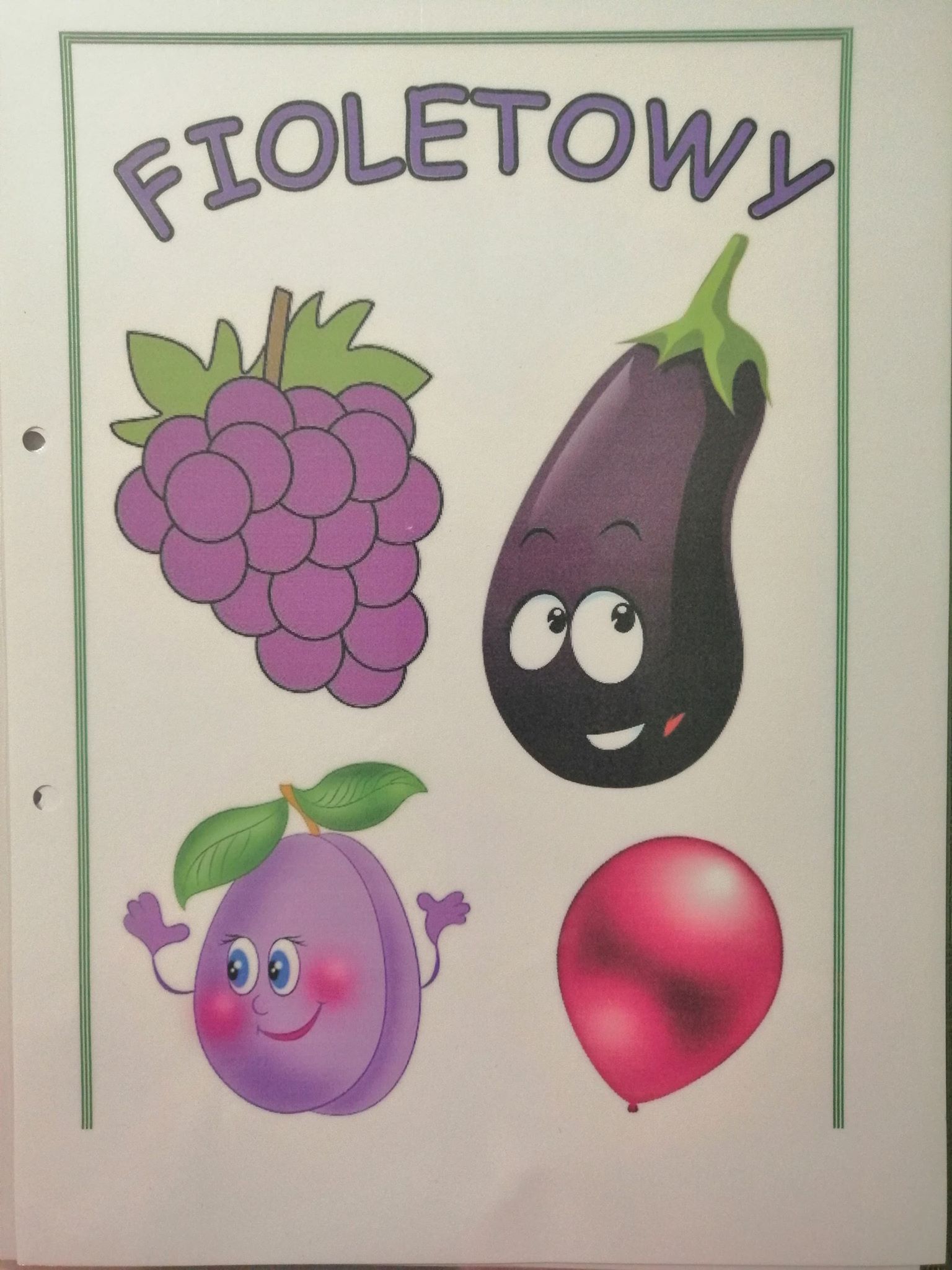 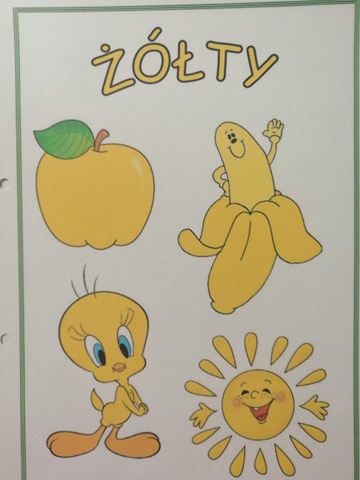 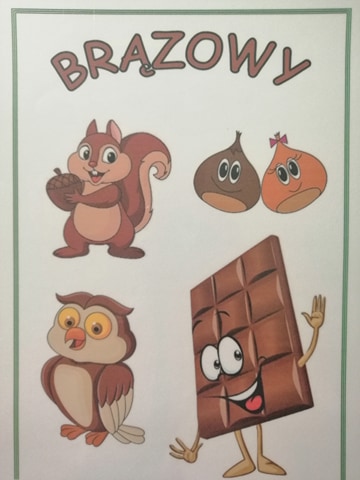 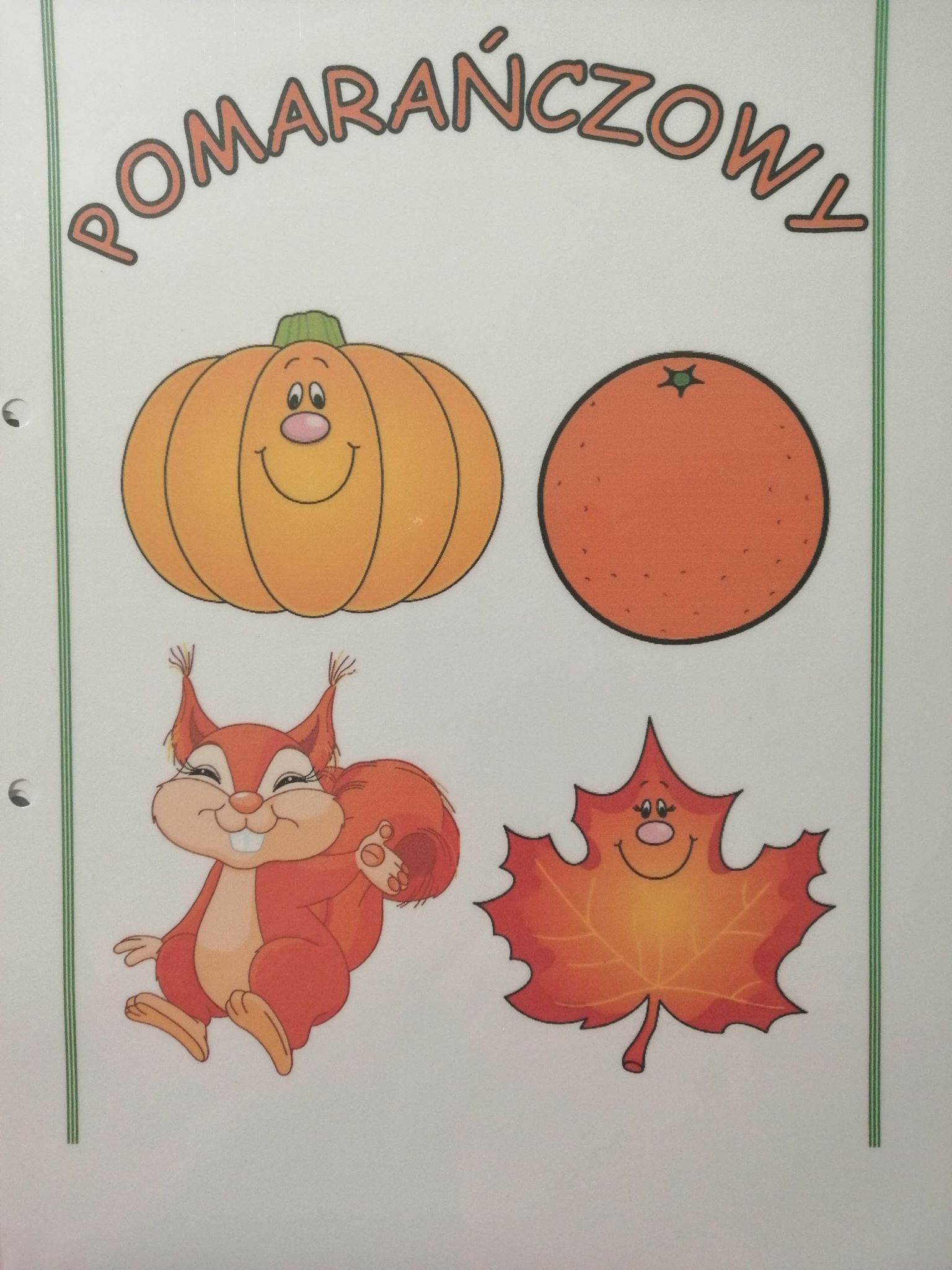 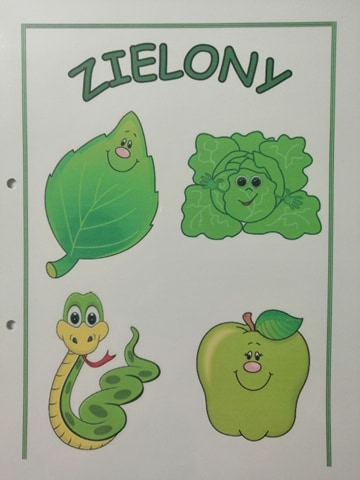 Karty pracy: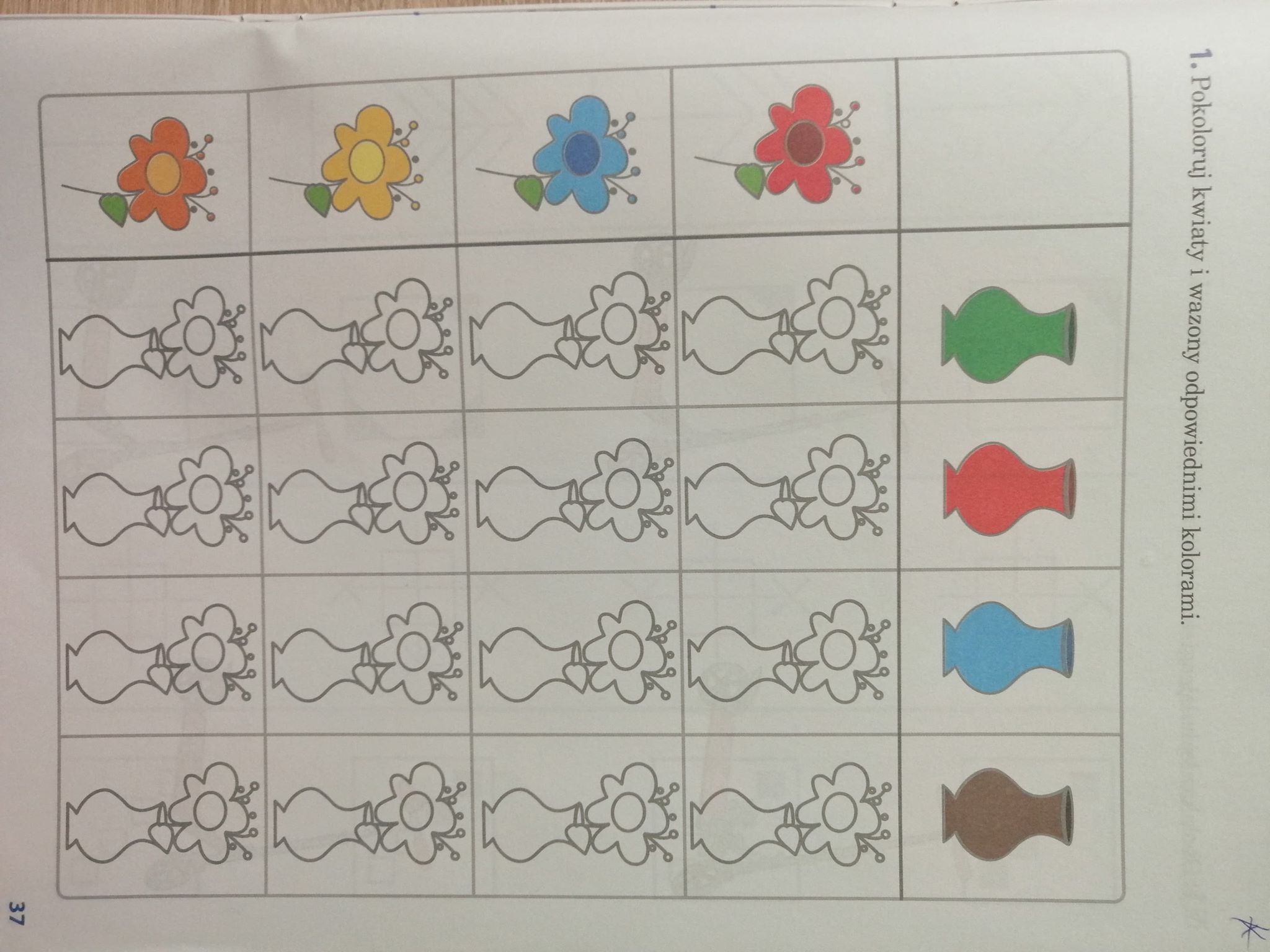 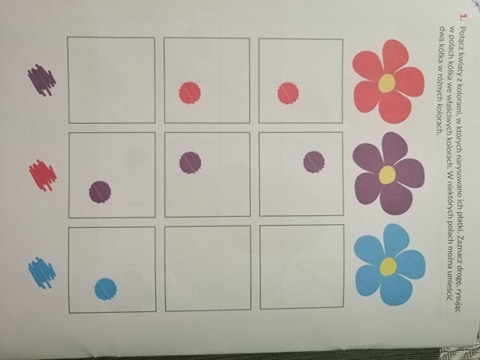 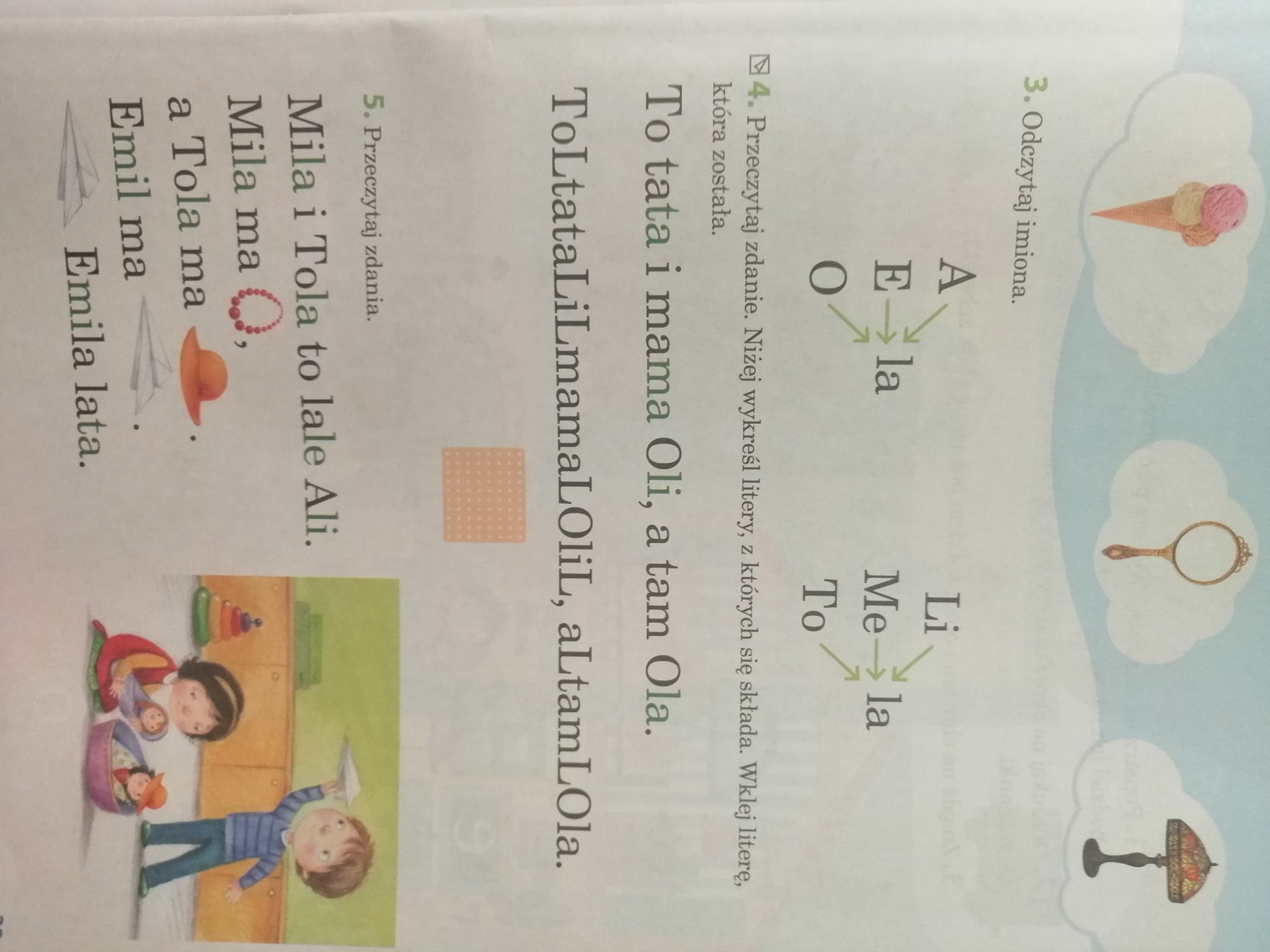 